Français 9/10						Je m’appelle ________________________Projet – La santé et la routine quotidienneAffiche – la santé								/20Create a poster promoting/informing of an aspect of a healthy lifestyleInclude: * at least 3 commands (make 1 in the negative form)        * a variety of vocabulary from this chapter (minimum 5)        * at least one new verb (IR #3/Savoir/Connaître)Remember it is a poster – so do not write LONG paragraphs – keep it easy to read!Orale -  Une Journée Typique       /20Create a visual about a typical day in your life.You need a minimum of 6 reflexive verbs.You need a minimum of 4 “normal” verbs. Include Greeting/intro with your title page and a conclusionUse a variety of vocabulary from this French9/10 From memory, describe a day in your life to the class. *THE ONLY WORDS IN YOUR POWER POINT ARE YOUR TITLE PAGE AND YOUR NAME*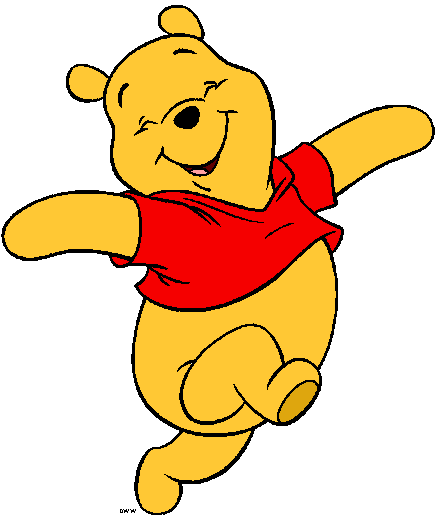 IncompleteEmergingDevelopingProficientExtendingPoster is unclear or incomplete.Poster is unclear at times with errors in grammar/structure that prevent understanding. Vocabulary is often incorrect or repetitive.Poster is mostly clear with occasional errors in grammar/structure. Vocabulary may be misused at times.Poster is clear with minor grammatical/structural errors. Vocabulary is usually varied and an understanding of commands is demonstrated.Poster is clear, detailed, logical with minimal grammatical/structural errors only when risks are taken. Vocabulary is varied and a clear understanding of commands is evident.IncompleteEmergingDevelopingProficientExtendingVocabularyVocabulary is in English/Google translate is evidentVocabulary is often incorrect or repetitive.Vocabulary may be misused at times.Vocabulary is usually varied and an understanding of reflexives is demonstrated.Vocabulary is varied and a clear understanding of reflexives is evident.Clarity + Pronunciation (*speaking)7+ errors. Speech is unclear.5-6 errors. Speech is unclear at times.3-4 errors. Speech is mostly clear. 1-2 errors. Minor pronunciation or structure errorsAll pronunciation rules are followed. Minor errors only on complex /new words.Varied intonation.Fluidity(*speaking)Requires assistance/uses a script.Requires occasional assistance or sentences are often unclear or incomplete.Sentences are mostly clear and complete. Minimal assistance is required.Sentences are clear and complete. No assistance is required.Sentences are complete, clear, fluid, and well thought out. No assistance is required. Slides match watch is being said.